23.01. – 06.02.2022./tylko do użytku wewnętrznego/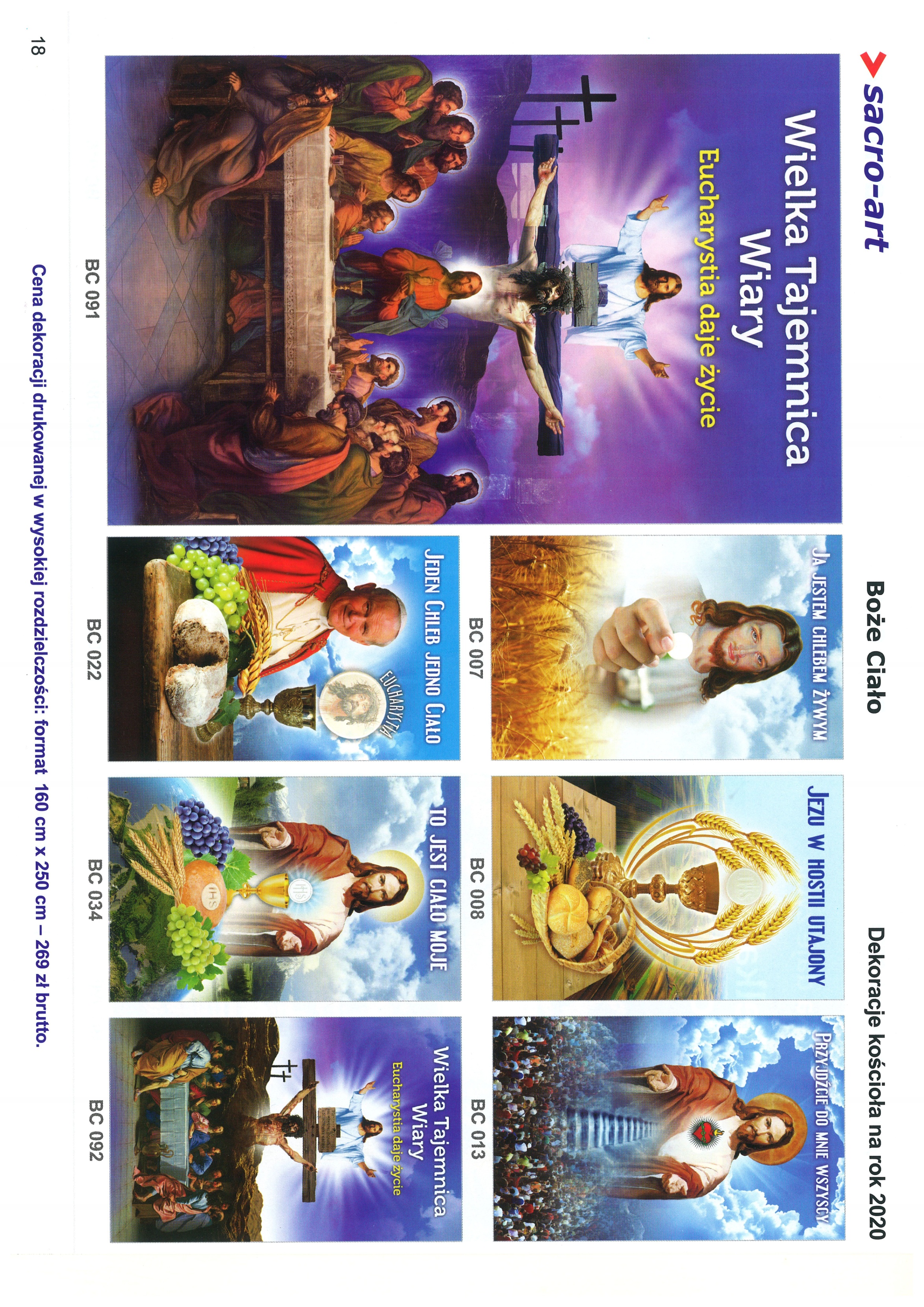 OGŁOSZENIA PARAFIALNE - 23.01. – 06.02.2022.*Serdeczne Bóg zapłać za Wasze modlitwy, prace i ofiary na rzecz
  naszej parafii i naszych kościołów.                                                               *Można zamawiać intencje mszalne na 2022 rok - najlepiej drogą 
  telefoniczną (tel. 601 861 252) lub też w zakrystii po Mszy św. *W niedzielę (30.01.) przedstawiciele Rady Parafialnej będą zbierać 
  ofiary na potrzeby kościoła w Niemysłowicach. Za składane ofiary 
  serdeczne Bóg zapłać.
*W piątek, 4 lutego odbędzie się Odwiedzanie chorych i starszych 
  parafian: Niemysłowice od. godz. 9.45; Czyżowice od godz. 10.30. 
Ważne daty w 2022 roku:

*Uroczystość 1. Komunii św.: 
  w Czyżowicach – 15 maja, (niedziela) godz. 11.00  w Niemysłowicach – 5 czerwca (niedziela) godz. 11.00. *Sakrament Bierzmowania - 20 maja (piątek), godz. 16.00 
  w Parafii Miłosierdzia Bożego w Prudniku.*Odpust Parafialny w Czyżowicach, ku czci Najświętszego Serca 
  Pana Jezusa: 26 czerwca, niedziela, godz. 11.00. 
*Uroczysta Msza św. w Niemysłowicach - W intencji 
  upamiętnienia Polaków zamordowanych na Kresach 
  Wschodnich i złożenie kwiatów przed Pomnikiem Pamięci, przy 
  udziale władz gminnych i powiatowych – 10 lipca, niedziela, 
  godz. 11.00. *Odpust Parafialny w Niemysłowicach, ku czci św. Anny: 
  31 lipca, niedziela, godz. 11.30.* Uroczystości Dożynkowe:
   w Czyżowicach – 21 sierpnia, niedziela, godz. 9.30.   w Niemysłowicach – 21 sierpnia, niedziela, godz. 11.00;
   *Uroczystość Rocznicy 1. Komunii św. w Niemysłowicach 
  – 12 czerwca, niedziela godz. 11.00.  PARAFIA ŚW. ANNY W NIEMYSŁOWICACH     
 /FILIA W CZYŻOWICACH PW. NAJŚWIĘTSZEGO SERCA PANA JEZUSA/
e-mail: parafianiemyslowice@op.pl; www.niemyslowice.pltel.: 601-861-252PORZĄDEK NABOŻEŃSTW  23.01. – 06.02.2022.  PORZĄDEK NABOŻEŃSTW  23.01. – 06.02.2022.  PORZĄDEK NABOŻEŃSTW  23.01. – 06.02.2022.  PORZĄDEK NABOŻEŃSTW  23.01. – 06.02.2022.   III NIEDZIELA ZWYKŁA, 23 stycznia III NIEDZIELA ZWYKŁA, 23 stycznia III NIEDZIELA ZWYKŁA, 23 stycznia III NIEDZIELA ZWYKŁA, 23 stycznia7.30Za + Wiktorię, Stanisława, Teofilę i Mieczysława Koryzna.Za + Wiktorię, Stanisława, Teofilę i Mieczysława Koryzna.Za + Wiktorię, Stanisława, Teofilę i Mieczysława Koryzna.9.30W Czyżowicach: Za + ojca i teścia Franciszka Gonsior, Władysława Jarosławskiego, ojczyma Franciszka Przyklenk, 
Marię i Henryka Juraszków, i + Wandę Kogut.Za + Bogumiła Szewczuk w 30. dniu po śm.Z podziękowaniem za otrzymane łaski, z prośbą o bł. Boże dla Gabrieli Napieraj z okazji 60. r. urodzin.W Czyżowicach: Za + ojca i teścia Franciszka Gonsior, Władysława Jarosławskiego, ojczyma Franciszka Przyklenk, 
Marię i Henryka Juraszków, i + Wandę Kogut.Za + Bogumiła Szewczuk w 30. dniu po śm.Z podziękowaniem za otrzymane łaski, z prośbą o bł. Boże dla Gabrieli Napieraj z okazji 60. r. urodzin.W Czyżowicach: Za + ojca i teścia Franciszka Gonsior, Władysława Jarosławskiego, ojczyma Franciszka Przyklenk, 
Marię i Henryka Juraszków, i + Wandę Kogut.Za + Bogumiła Szewczuk w 30. dniu po śm.Z podziękowaniem za otrzymane łaski, z prośbą o bł. Boże dla Gabrieli Napieraj z okazji 60. r. urodzin.11.00Za + Helenę Krzesińską w 1. r. śm. i jej  + męża Józefa.Za + Helenę Krzesińską w 1. r. śm. i jej  + męża Józefa.Za + Helenę Krzesińską w 1. r. śm. i jej  + męża Józefa.Poniedziałek, 24 styczniaWspomnienie św. Franciszka Salezego, biskupa i doktora KościołaPoniedziałek, 24 styczniaWspomnienie św. Franciszka Salezego, biskupa i doktora KościołaPoniedziałek, 24 styczniaWspomnienie św. Franciszka Salezego, biskupa i doktora KościołaPoniedziałek, 24 styczniaWspomnienie św. Franciszka Salezego, biskupa i doktora Kościoła17.00Za + Józefa Sokołowskiego (ofiarowana przez Jolantę i Janusza).Za + Józefa Sokołowskiego (ofiarowana przez Jolantę i Janusza).Za + Józefa Sokołowskiego (ofiarowana przez Jolantę i Janusza).Wtorek, 25 styczniaŚwięto Nawrócenia św. Pawła, ApostołaWtorek, 25 styczniaŚwięto Nawrócenia św. Pawła, ApostołaWtorek, 25 styczniaŚwięto Nawrócenia św. Pawła, ApostołaWtorek, 25 styczniaŚwięto Nawrócenia św. Pawła, Apostoła9.00Za + Tadeusza Krzesińskiego oraz ++ z rodziny.Za + Tadeusza Krzesińskiego oraz ++ z rodziny.Za + Tadeusza Krzesińskiego oraz ++ z rodziny.Środa, 26 styczniaWspomnienie św. biskupów Tymoteusza i TytusaŚroda, 26 styczniaWspomnienie św. biskupów Tymoteusza i TytusaŚroda, 26 styczniaWspomnienie św. biskupów Tymoteusza i TytusaŚroda, 26 styczniaWspomnienie św. biskupów Tymoteusza i Tytusa17.0017.00Za + Pawła Święs.Za + Pawła Święs.Czwartek, 27 styczniaCzwartek, 27 styczniaCzwartek, 27 styczniaCzwartek, 27 stycznia17.0017.00Za + Rozalię w 18. r. śm. i Jana Łacina, ++ dziadków 
z obu stron i Jerzego Machiew.Za + Rozalię w 18. r. śm. i Jana Łacina, ++ dziadków 
z obu stron i Jerzego Machiew.Piątek, 28 styczniaWspomnienie św. Tomasza z Akwinu, kapłana i doktora KościołaPiątek, 28 styczniaWspomnienie św. Tomasza z Akwinu, kapłana i doktora KościołaPiątek, 28 styczniaWspomnienie św. Tomasza z Akwinu, kapłana i doktora KościołaPiątek, 28 styczniaWspomnienie św. Tomasza z Akwinu, kapłana i doktora Kościoła17.0017.00Za + Pawła Święs.Za + Pawła Święs.Sobota, 29 styczniaSobota, 29 styczniaSobota, 29 styczniaSobota, 29 stycznia17.0017.0017.00W Czyżowicach: O bł. Boże dla rocznego dziecka Mikołaja Sobolewskiego, 
dla jego rodziców i chrzestnych oraz o opiekę Bożą 
nad Pawłem Sobolewskim.IV NIEDZIELA ZWYKŁA, 30 styczniaIV NIEDZIELA ZWYKŁA, 30 styczniaIV NIEDZIELA ZWYKŁA, 30 styczniaIV NIEDZIELA ZWYKŁA, 30 stycznia7.307.30Za + Pawła Święs.Za + Pawła Święs.9.309.30W Czyżowicach: Za + Eleonorę Drendecką i ++ z rodziny.W Czyżowicach: Za + Eleonorę Drendecką i ++ z rodziny.11.00       11.00       Za ++ rodziców Józefę i Stanisława Szewczuk, żonę Stanisławę, syna ks. Marcina Szewczuk i + brata Bogumiła Szewczuk.Za ++ rodziców Józefę i Stanisława Szewczuk, żonę Stanisławę, syna ks. Marcina Szewczuk i + brata Bogumiła Szewczuk.Poniedziałek, 31 styczniaWspomnienie św. Jana Bosko, kapłanaPoniedziałek, 31 styczniaWspomnienie św. Jana Bosko, kapłanaPoniedziałek, 31 styczniaWspomnienie św. Jana Bosko, kapłanaPoniedziałek, 31 styczniaWspomnienie św. Jana Bosko, kapłana17.00Za + Pawła Święs.Za + Pawła Święs.Za + Pawła Święs.Wtorek, 1 lutegoWtorek, 1 lutegoWtorek, 1 lutegoWtorek, 1 lutego9.009.00Za + Pawła Święs.Za + Pawła Święs.Środa, 2 lutego- ŚWIĘTO OFIAROWANIA PAŃSKIEGO/Matki Bożej Gromnicznej/ Dzień Życia Konsekrowanego.W czasie Mszy św. – błogosławieństwo świec.
Po Mszy św. błogosławieństwo ku czci św. Błażeja./kolekta na potrzeby klasztorów klauzurowych/Środa, 2 lutego- ŚWIĘTO OFIAROWANIA PAŃSKIEGO/Matki Bożej Gromnicznej/ Dzień Życia Konsekrowanego.W czasie Mszy św. – błogosławieństwo świec.
Po Mszy św. błogosławieństwo ku czci św. Błażeja./kolekta na potrzeby klasztorów klauzurowych/Środa, 2 lutego- ŚWIĘTO OFIAROWANIA PAŃSKIEGO/Matki Bożej Gromnicznej/ Dzień Życia Konsekrowanego.W czasie Mszy św. – błogosławieństwo świec.
Po Mszy św. błogosławieństwo ku czci św. Błażeja./kolekta na potrzeby klasztorów klauzurowych/Środa, 2 lutego- ŚWIĘTO OFIAROWANIA PAŃSKIEGO/Matki Bożej Gromnicznej/ Dzień Życia Konsekrowanego.W czasie Mszy św. – błogosławieństwo świec.
Po Mszy św. błogosławieństwo ku czci św. Błażeja./kolekta na potrzeby klasztorów klauzurowych/16.3016.30W Czyżowicach: O zdrowie i bł. Boże dla Marii Hodowanej z okazji imienin.Za ++ rodziców Annę i Michała Licznar, ++ z rodzeństwa 
i pokrewieństwa oraz + Bazylego Licznar.W Czyżowicach: O zdrowie i bł. Boże dla Marii Hodowanej z okazji imienin.Za ++ rodziców Annę i Michała Licznar, ++ z rodzeństwa 
i pokrewieństwa oraz + Bazylego Licznar.18.0018.00Za + Wandę Kogut w r. śm.Za + Wandę Kogut w r. śm.1 Czwartek, 3 lutegoWspomnienie św. Błażeja, biskupa i męczennikaPo Mszy św. błogosławieństwo ku czci św. Błażeja.1 Czwartek, 3 lutegoWspomnienie św. Błażeja, biskupa i męczennikaPo Mszy św. błogosławieństwo ku czci św. Błażeja.1 Czwartek, 3 lutegoWspomnienie św. Błażeja, biskupa i męczennikaPo Mszy św. błogosławieństwo ku czci św. Błażeja.1 Czwartek, 3 lutegoWspomnienie św. Błażeja, biskupa i męczennikaPo Mszy św. błogosławieństwo ku czci św. Błażeja.17.0017.00Za + Olgę i Szczepana Bass oraz ++ z rodziny 
i pokrewieństwa.Za + Olgę i Szczepana Bass oraz ++ z rodziny 
i pokrewieństwa.1 Piątek, 4 lutego1 Piątek, 4 lutego1 Piątek, 4 lutego1 Piątek, 4 lutego17.0017.00Za + Józefa Kociołek, ++ rodziców i rodzeństwo.Za + Józefa Kociołek, ++ rodziców i rodzeństwo.1 Sobota, 5 lutegoWspomnienie św. Agaty, dziewicy i męczennicy /w czasie Mszy św. – poświęcenie chleba i wody 
ku czci św. Agaty/1 Sobota, 5 lutegoWspomnienie św. Agaty, dziewicy i męczennicy /w czasie Mszy św. – poświęcenie chleba i wody 
ku czci św. Agaty/1 Sobota, 5 lutegoWspomnienie św. Agaty, dziewicy i męczennicy /w czasie Mszy św. – poświęcenie chleba i wody 
ku czci św. Agaty/1 Sobota, 5 lutegoWspomnienie św. Agaty, dziewicy i męczennicy /w czasie Mszy św. – poświęcenie chleba i wody 
ku czci św. Agaty/17.00W Czyżowicach:Za + Bogumiła Szewczuk (ofiarowana przez rodzinę Zawiślak).W Czyżowicach:Za + Bogumiła Szewczuk (ofiarowana przez rodzinę Zawiślak).W Czyżowicach:Za + Bogumiła Szewczuk (ofiarowana przez rodzinę Zawiślak).V NIEDZIELA ZWYKŁA, 6 lutego/kolekta na potrzeby diecezji i Seminarium Duchownego/V NIEDZIELA ZWYKŁA, 6 lutego/kolekta na potrzeby diecezji i Seminarium Duchownego/V NIEDZIELA ZWYKŁA, 6 lutego/kolekta na potrzeby diecezji i Seminarium Duchownego/V NIEDZIELA ZWYKŁA, 6 lutego/kolekta na potrzeby diecezji i Seminarium Duchownego/7.307.30Za + Pawła, Kamilę i Edytę Sucheckich w 2. r. śm.Za + Pawła, Kamilę i Edytę Sucheckich w 2. r. śm.9.30 9.30 W Czyżowicach: Za + Wandę Kogut w r. śm. oraz + Władysława Jarosławskiego.Za + Marię, Annę i Jana Hikawczuk oraz + Franciszka Bartoszek.W Czyżowicach: Za + Wandę Kogut w r. śm. oraz + Władysława Jarosławskiego.Za + Marię, Annę i Jana Hikawczuk oraz + Franciszka Bartoszek.11.0011.00Za + Annę i Marcina Kaspryk w r. śm. i ++ z rodziny.O zdrowie i bł. Boże dla Anny.O bł. Boże dla rocznego dziecka Klary Krowickiej, dla jej rodziców i chrzestnych oraz dla Julii z okazji 5. r. urodzin.Za + Annę i Marcina Kaspryk w r. śm. i ++ z rodziny.O zdrowie i bł. Boże dla Anny.O bł. Boże dla rocznego dziecka Klary Krowickiej, dla jej rodziców i chrzestnych oraz dla Julii z okazji 5. r. urodzin.